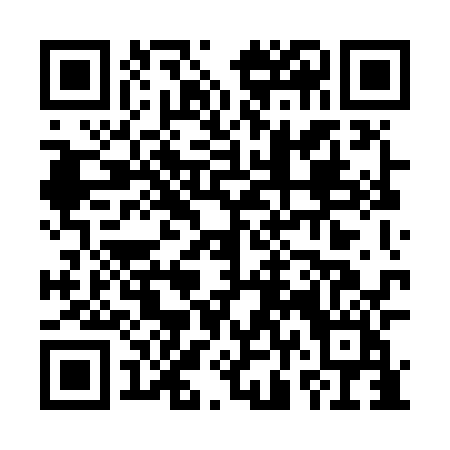 Ramadan times for Berunicky, Czech RepublicMon 11 Mar 2024 - Wed 10 Apr 2024High Latitude Method: Angle Based RulePrayer Calculation Method: Muslim World LeagueAsar Calculation Method: HanafiPrayer times provided by https://www.salahtimes.comDateDayFajrSuhurSunriseDhuhrAsrIftarMaghribIsha11Mon4:324:326:2012:094:045:585:587:4012Tue4:304:306:1812:084:055:595:597:4213Wed4:274:276:1612:084:066:016:017:4314Thu4:254:256:1412:084:086:036:037:4515Fri4:234:236:1212:074:096:046:047:4716Sat4:204:206:0912:074:106:066:067:4917Sun4:184:186:0712:074:126:076:077:5018Mon4:154:156:0512:074:136:096:097:5219Tue4:134:136:0312:064:146:116:117:5420Wed4:114:116:0112:064:156:126:127:5621Thu4:084:085:5912:064:176:146:147:5822Fri4:064:065:5612:054:186:156:158:0023Sat4:034:035:5412:054:196:176:178:0124Sun4:014:015:5212:054:206:196:198:0325Mon3:583:585:5012:054:226:206:208:0526Tue3:553:555:4812:044:236:226:228:0727Wed3:533:535:4512:044:246:236:238:0928Thu3:503:505:4312:044:256:256:258:1129Fri3:483:485:4112:034:276:276:278:1330Sat3:453:455:3912:034:286:286:288:1531Sun4:424:426:371:035:297:307:309:171Mon4:404:406:341:025:307:317:319:192Tue4:374:376:321:025:317:337:339:213Wed4:344:346:301:025:327:347:349:234Thu4:324:326:281:025:337:367:369:255Fri4:294:296:261:015:357:387:389:276Sat4:264:266:241:015:367:397:399:297Sun4:234:236:211:015:377:417:419:328Mon4:214:216:191:005:387:427:429:349Tue4:184:186:171:005:397:447:449:3610Wed4:154:156:151:005:407:467:469:38